研学服饰类用品采购清单序号商品名称图片规格参数数量单价总价1刺绣交领齐腰襦裙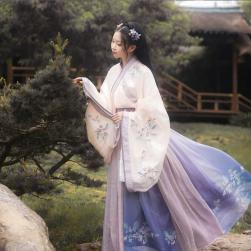 面料：97％聚酯纤维；颜色：紫色；三件套（交领上襦+一片式穿孔褶裙+内中衣）尺码：L码340012002大袖交领襦裙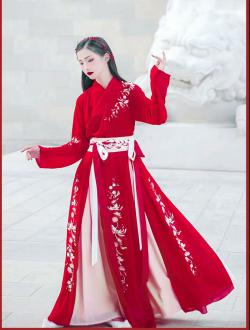 货号：HJL2017；面料：100％聚酯纤维；三件套（大袖衫+交领上襦+下裙+头纱）尺码：M1110011003齐腰大袖交领襦裙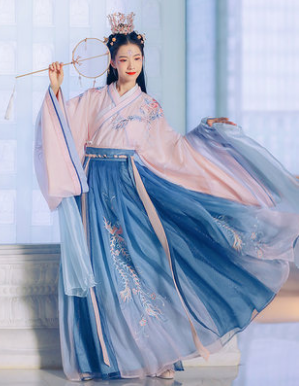 货号：HJL250；面料：聚对苯二甲酸乙二酯(涤纶)；聚对苯二甲酸乙二酯(涤纶)三件套（交领大袖上衣+交领大袖中衣+一片式穿孔裙）尺码：M1 130013004坦领半臂十破裙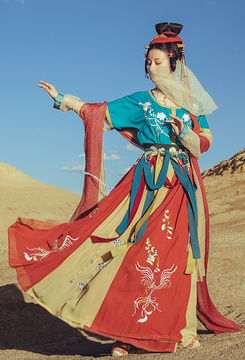 货号：S1414；面料：97％聚酯纤维，3％氨纶；三件套（坦领半壁+上襦+破裙）尺码：L15205205儿童古代服（一）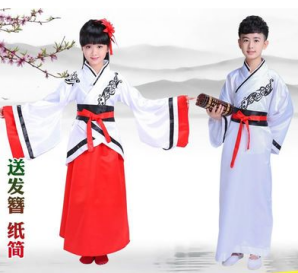 面料：厚缎，绣花；衣服包含：女款：三件套（上衣+下裙+腰封）；男款：衣服+腰封；尺码：150205010006儿童古代服（二）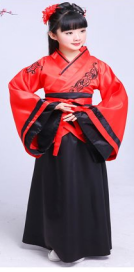 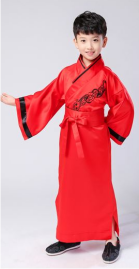 面料：厚缎，绣花；衣服包含：女款：三件套（上衣+下裙+腰封）；男款：衣服+腰封；尺码：150205010007汉族大摆裙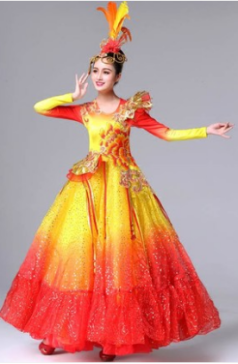 货号：W131；颜色分类：红黄过度；材质成分：优质雪纺，弹力氨纶；尺码:L; 服饰包含：大摆裙、头饰 16306308蒙古族演出服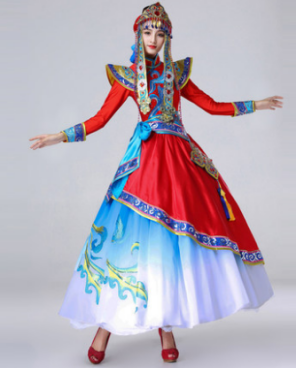 货号：s185；颜色分类：图片色；材质成分：100％聚酯纤维；尺码:L; 服饰包含：舞蹈服+头饰 15505509蒙古族长袍演出服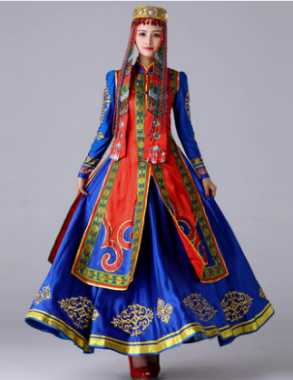 货号：s184；颜色分类：红马甲长款；材质成分：100％聚酯纤维；尺码:L; 服饰包含：头饰+马甲+连衣裙153053010蒙古族头饰帽子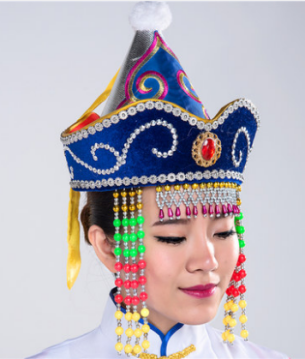  颜色分类：蓝色蒙古头饰；材质成分：聚酯纤维；尺码:均码;  1707011裕固族表演服（女士一套）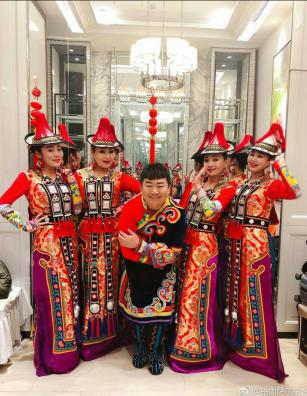  颜色分类：红色；材质成分：绸缎面料；尺码:其他尺码;167067012秧歌舞蹈服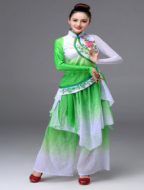 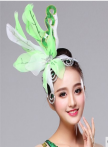  货号：H221；颜色分类：图片色；材质成分：图片色；尺码:M;服饰包含：上衣+裤子+头饰135035013回族舞蹈演出服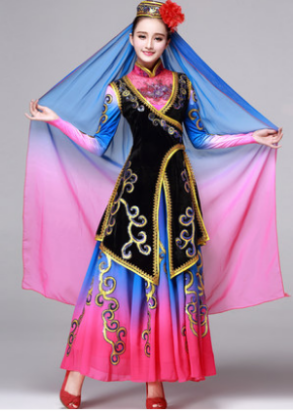 货号：s146；颜色分类：图片色；材质成分：100％聚酯纤维；尺码:L; 服饰包含：马甲+连衣裙+头饰147047014舞蹈服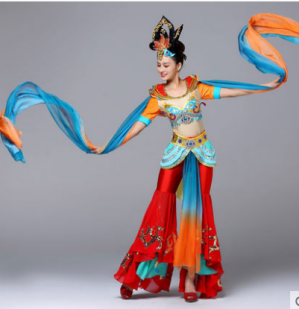  货号：h274；颜色分类：红色喇叭裤；材质成分：100％聚酯纤维；尺码:M; 服饰包含：舞蹈服+头饰167067015舞蹈服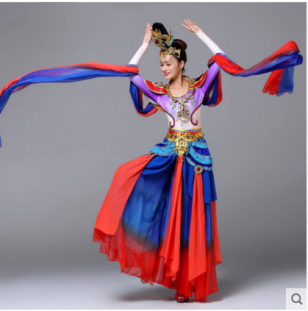  货号：h283；颜色分类：蓝红；材质成分：100％聚酯纤维；尺码:M; 服饰包含：舞蹈服+头饰166066016舞蹈服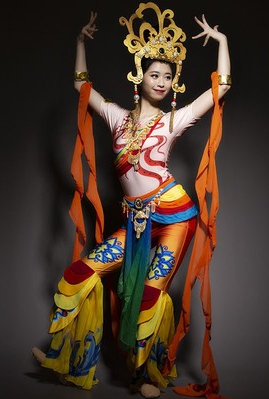  货号GD015；颜色分类：图片色；材质成分：氨纶；尺码:M; 服饰包含：舞蹈服+头饰165065017塔吉克族演出服（女士一套）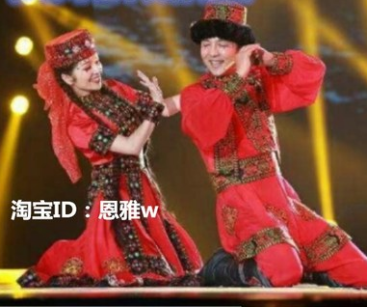  颜色分类：红色；材质成分：聚酯纤维；尺码:M;服饰包含：裙子+裤子+腰带+头饰158058018合计5711950元